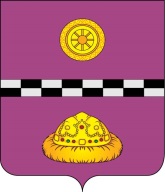 РЕШЕНИЕКЫВКÖРТÖДот  21.04 .2022                                                                                              №  256г. Емва,  Республика КомиРуководствуясь Постановлением Правительства Республики Коми от     1 марта 2015 года № 90 «О порядке определения размера арендной платы за земельные участки, находящиеся в государственной собственности Республики Коми, и земельные участки на территории Республики Коми, государственная собственность на которые не разграничена, предоставленные в аренду без торгов» (в редакции от 05.04.2022 № 171),  Совет муниципального района «Княжпогостский»  РЕШИЛ:Внести в решение Совета муниципального района «Княжпогостский» от 20 мая 2015г. № 423 «Об утверждении Положения о порядке определения размера арендной платы за земельные участки, находящиеся в муниципальной собственности, предоставленные в аренду без торгов»  следующие изменения:В Положении о порядке определения размера арендной платы, порядке, условиях и сроках внесения арендной платы за земельные участки, находящиеся в муниципальной собственности, предоставленные в аренду без торгов (Приложение):	Абзац четвёртый  пункта 6.3 дополнить словами «, а также в случае, предусмотренном в пункте 10 настоящего Порядка».Дополнить подпунктом 6.4 следующего содержания: «6.4. Составные части формулы, в соответствии с которой определяется размер арендной платы (за исключением показателя уровня инфляции и кадастровой стоимости), могут изменяться в большую сторону не чаще одного раза в 3 года.». Пункт 9 дополнить новым абзацем вторым следующего содержания: «Предусмотренное абзацем первым настоящего Порядка положение об изменении в одностороннем порядке арендодателем арендной платы на размер уровня инфляции, не применяется в случае, предусмотренном в пункте 10 настоящего Порядка.».Дополнить пунктом 10 следующего содержания:«10. В случае уточнения предусмотренных пунктами 3 – 6 настоящего Порядка условий, в соответствии с которыми определяется размер арендной платы за земельный участок, арендная плата подлежит перерасчёту по состоянию на 1 января года, следующего за годом, в котором произошло изменение указанных условий.».5. Настоящее решение вступает в силу с момента его официального опубликования.Глава муниципального района«Княжпогостский» - руководитель администрации                                                      А.Л. НемчиновПредседатель Совета  района                                                           Ю.В. ГановаО  внесении  изменений  в     решение   Совета муниципального   района   «Княжпогостский» от  20.05.2015   № 423  «Об утверждении  Положения о    порядке   определения размера арендной платы, порядке, условиях и сроках  внесения арендной платы за  земельные  участки, находящиеся в  муниципальной собственности,  предоставленные в аренду без торгов»  